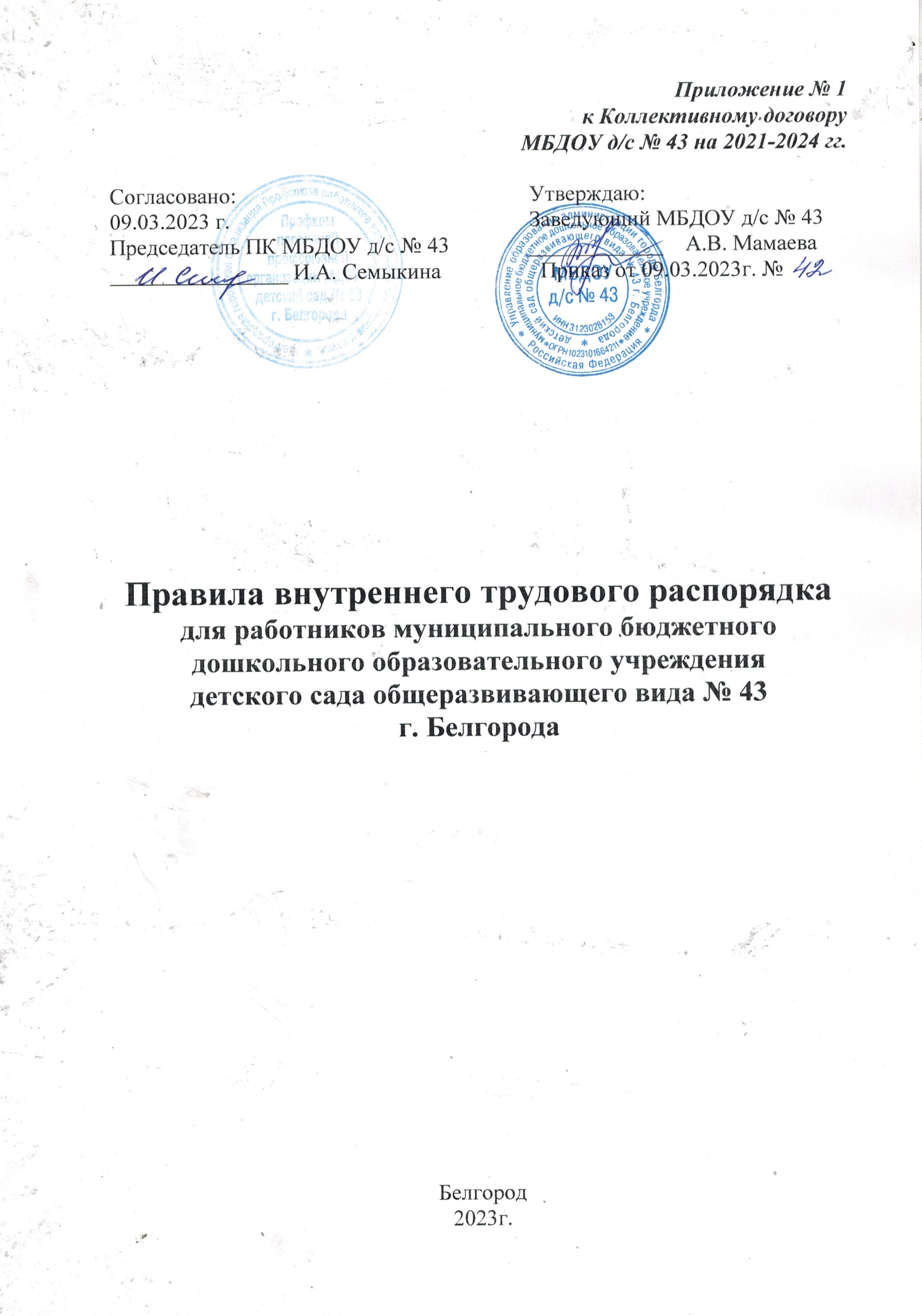 1.ОБЩИЕ ПОЛОЖЕНИЯНастоящие правила составлены и разработаны на основании ст. 189-190, ст.333 ТК РФ, Закона «Об образовании в Российской Федерации» ст.28, 30, 47,48, постановления правительства РФ от 03.04.2003 г. № 191 «О продолжительности рабочего времени (норме часов педагогической работы за ставку заработной платы) педагогических работников образовательных учреждений» (и Приложения к нему), постановления Правительства РФ от 14.02.2003 г. № 101 «О продолжительности рабочего времени медицинских работников образовательных учреждений», постановления Правительства РФ от 01.10.2002 г. № 724 «О продолжительности ежегодного основного удлиненного оплачиваемого отпуска, предоставляемого педагогическим работникам образовательных учреждений», Положения об особенностях режима рабочего времени и времени отдыха педагогических и других работников образовательных учреждений, утвержденного приказом Минобрнауки России от 27.03. . № 69, Устава МБДОУ д/с № 43, утвержденного 23.11.2015 г., Коллективного договора и являются локальным, нормативным актом, регламентирующим трудовой распорядок в МБДОУ д/с № 43.    1.1. Настоящие Правила являются нормативным актом, регламентирующим по МБДОУ д/с № 43:- порядок приема и увольнения сотрудников, их основные права;- обязанности и ответственность сторон трудового договора;-  режим работы и время отдыха;- меры поощрения и взыскания.    1.2. Данные Правила способствуют эффективной организации работы коллектива МБДОУ д/с № 43, укреплению трудовой дисциплины, созданию комфортного микроклимата.1.3. Настоящие Правила внутреннего трудового распорядка принимает общее собрание коллектива МБДОУ д/с № 43.1.4. Вопросы, связанные с применением Правил, решаются администрацией МБДОУ д/с № 43, а также комитетом первичной профсоюзной организации в соответствии с их полномочиями, локальными актами и действующим законодательством.1.5. Дисциплина труда — это не только строгое соблюдение Правил внутреннего трудового распорядка, но и сознательное творческое отношение к своей работе, обеспечение ее высокого качества, рациональное использование рабочего времени.1.6. Трудовая дисциплина обеспечивается созданием необходимых организационных и экономических условий для нормальной высокопроизводительной работы, сознательным отношением к труду, поощрением за добросовестный труд.1.7. Важнейшим направлением в работе по укреплению дисциплины труда является эффективное использование прав, предоставленных законом о коллективных договорах и соглашениях2. ПОРЯДОК ПРИЕМА, ПЕРЕВОДА И УВОЛЬНЕНИЯРАБОТНИКОВ2.1. Работники реализуют свое право на труд путем заключения трудового договора о работе в МБДОУ д/с № 43.2.2. Трудовой договор между работником и учреждением заключается в письменной форме (на основании ст. 56 - 84 ТК РФ).2.3. При приеме на работу поступающий представляет следующие документы (ст.65 ТК РФ):— паспорт;— трудовую книжку и (или) сведения о трудовой деятельности (в том числе в электронном виде), за исключением случаев, когда трудовой договор заключается впервые или работник поступает на работу на условиях совместительства;— документ об образовании, повышении квалификации;— страховое свидетельство государственного пенсионного страхования;— медицинскую книжку установленного образца;— документы воинского учёта – для военнообязанных и лиц, подлежащих призыву на военную службу;— справку об отсутствии судимости. 2.4. Лица, признанные иноагентами, не имеют права осуществлять просветительскую деятельность в отношении несовершеннолетних и (или) педагогическую деятельность в государственных и муниципальных образовательных организациях. (ст. 5, ч. 9 ст. 11 Федерального закона от 14.07.2022 N 255-ФЗ, ч. 1.1 ст. 12.2, ч. 4.1 ст. 46 Закона об образовании).2.5. Лица, поступающие на работу по совместительству, предъявляют копию трудовой книжки и (или) сведения о трудовой деятельности (в том числе в электронном виде), справку с места основной работы с указанием должности, графика работы, квалификационной категории.2.6. Работники-совместители, у которых имеется квалификационная категория, присвоенная по основному месту работы, представляют выписку из трудовой книжки, заверенную администрацией по месту основной работы.2.7. Прием на работу осуществляется в следующем порядке:— оформляется заявление кандидата на должность на имя руководителя МБДОУ д/с № 43;— заключается и подписывается трудовой договор (на определенный срок, на неопределенный срок, на время выполнения определенной работы);— издается приказ по МБДОУ на основании заключенного трудового договора, содержание которого должно соответствовать условиям данного договора;— приказ о приеме на работу объявляется работнику под подпись в 3-х дневный срок со дня подписания трудового договора;— оформляется личное дело на нового работника;— по требованию работника руководитель обязан выдать ему заверенную копию приказа (ст. 68 ТК РФ);— заполняется личная карточка работника УФ № Т-2, утвержденная постановлением Госкомитета РФ по статистике от 06.04.2001 № 26 (автобиография, копия документов об образовании, квалификации, профессиональной подготовке, выписки из приказа о назначении, переводе и назначении, повышении).2.8. При приеме работника на работу или переводе его на другую работу руководитель МБДОУ д/с № 43 обязан:— разъяснить его права и обязанности;— познакомить с должностной инструкцией, содержанием и характером его работы, условиями оплаты труда;— познакомить с Уставом МБДОУ д/с № 43, Правилами внутреннего трудового распорядка, Коллективным договором, локальными актами (правилами противопожарной безопасности, инструкцией по охране жизни и здоровья детей, инструкцией по охране труда и т.д.);— познакомить с Положениями о службах, коллегиальных органах МБДОУ;— с Концепцией развития учреждения, Программой развития и основной общеобразовательной программой (для педагогов).2.9. На всех работников, проработавших более 5 дней, ведутся трудовые книжки в установленном порядке, в том числе в электронном виде.2.10. При заключении трудового договора соглашением сторон может быть обусловлено испытание работника в целях проверки его соответствия поручаемой работе.2.11. Условие об испытании должно быть указано в трудовом договоре и приказе (на срок не более 3 месяцев, а для руководителей, их заместителей, главных бухгалтеров — не более 6 месяцев), отсутствие в трудовом договоре условия об испытании означает, что работник принят без испытания.2.12. В период испытания на работника распространяются все нормативно-правовые и локальные акты, как и для работника, принятого на постоянную работу.2.13. Испытания при приеме на работу не устанавливаются для: беременных женщин, несовершеннолетних, молодых специалистов, для приглашенных на работу в порядке перевода по согласованию между работодателями.2.14. При неудовлетворительном результате испытания работодатель имеет право расторгнуть трудовой договор до истечения срока испытания, предупредив не менее, чем за 3 дня в письменной форме с указанием причин (ст. 71 ТК РФ).2.15. При заключении трудового договора впервые трудовая книжка, страховое свидетельство государственного пенсионного страхования оформляются в МБДОУ д/с № 43.2.16. Работодатель формирует в электронном виде основную информацию о трудовой деятельности и трудовом стаже каждого работника (далее – сведения о трудовой деятельности) и представляет её в порядке, установленном законодательством Российской Федерации об индивидуальном (персонифицированном) учете в системе обязательного пенсионного страхования, для хранения в информационных ресурсах Пенсионного фонда РФ (ст.66.1ТК РФ).В сведения о трудовой деятельности включается информация:- о работнике;- о его трудовой функции;- о переводах работника; - об увольнении работника с указанием основания и причины прекращения трудового договора;- другая информация, предусмотренная Трудовым кодексом РФ, иным федеральным законом.Работодатель обязан предоставить работнику (за исключением случаев, если на работника ведется трудовая книжка) сведения о трудовой деятельности за период работы у работодателя способом, указанным в заявлении работника (на бумажном носителе, заверенные надлежащим образом, или в форме электронного документа, подписанного усиленной квалифицированной электронной подписью (при её наличии у работодателя), поданном в письменной форме или направленном порядке, установленном работодателем:- в период работы – не позднее 3 рабочих дней со дня подачи этого заявления;- при увольнении – в день прекращения трудового договора. Трудовые книжки хранятся у руководителя МБДОУ д/с № 43 наравне с ценными документами — в условиях, гарантирующих их недоступность для посторонних лиц.2.17. При приеме работника с источниками повышенной опасности руководитель организует обучение и проверку знаний соответствующих правил охраны труда.2.18. Руководитель обязан обеспечить медицинское освидетельствование работников.2.19. Перевод работника на другую работу производится только с его согласия, за исключением случаев, предусмотренных в ст. 74 ТК РФ (по производственной необходимости для замещения временно отсутствующего работника), при этом работник не может быть переведен на работу, противопоказанную ему по состоянию здоровья. Продолжительность перевода на другую работу не может превышать одного месяца в течение календарного года.2.20. В связи с изменениями в организации работы в МБДОУ д/с № 43(изменение количества групп, режима работы, введение новых форм обучения и воспитания и т. п.) при продолжении работы в той же должности допускается изменение существенных условий труда работника:— системы и условий оплаты труда;— льгот;— режима работы (установление или отмена неполного рабочего времени, совмещение профессий и др.);— наименования должности и др.Об этом работник должен быть поставлен в известность в письменной форме не позднее, чем за 2 месяца до их введения (ст. 73 ТК РФ).2.21. Трудовой договор, заключенный на неопределенный срок, а также срочный трудовой договор до истечения срока его действия могут быть расторгнуты администрацией МБДОУ лишь в случаях, предусмотренных статьями 81 и 83 ТК РФ.2.22. Увольнение в связи с сокращением штатов или численности работников, либо по несоответствию занимаемой должности допускается при условии, если невозможно перевести увольняемого работника (с его согласия) на другую работу и при получении предварительного согласия комитета первичной профсоюзной организации. 2.23. Увольнение работника (ст. 81 ТК РФ):— за неоднократное неисполнение работником трудовых обязанностей без уважительных причин, если он имеет дисциплинарное взыскание (п. 5 ст. 81 ТК РФ);— прогул или отсутствие на рабочем месте работника более 4 часов подряд в течение рабочего дня без уважительных причин (ст. 81, п. 6а);— появление на работе в состоянии алкогольного, наркотического или иного токсического опьянения (п. 6 б);— совершение по месту работы хищения (ст. 81, п. );— совершение работником, выполняющим воспитательные функции, аморального поступка, несовместимого с продолжением данной работы (ст. 81, п. 8) производится при условии доказанности вины увольняемого в совершенном проступке без согласования с комитетом первичной профсоюзной организации.2.24. В день прекращения трудового договора работодатель обязан выдать работнику трудовую книжку или предоставить сведения о трудовой деятельности у данного работодателя.Если в день прекращения трудового договора выдать работнику трудовую книжку или представить сведения о трудовой деятельности у данного работодателя невозможно в связи с отсутствием работника либо его отказом от их получения, работодатель обязан направить работнику уведомление о необходимости явиться за трудовой книжкой либо дать согласие на отправление её по почте или направить работнику по почте заказным письмом с уведомлением сведения о трудовой деятельности за период работы у данного работодателя на бумажном носителе, заверенные надлежащим образом.2.25. Работодатель принимает меры по сохранению существующих и созданию новых рабочих мест, предоставлению оплачиваемых рабочих мест несовершеннолетним гражданам в возрасте от 14 до 18 лет в свободное от учёбы время в соответствии с квотой в размере 1 процента от среднесписочной численности работающих (но не менее 1 рабочего места).3. ОБЯЗАННОСТИ   И   ПОЛНОМОЧИЯ   АДМИНИСТРАЦИИ        Администрация МБДОУ обязана:3.1. Обеспечивать выполнение требований Устава МБДОУ и Правил внутреннего трудового распорядка.3.2. Организовать труд воспитателей, специалистов, обслуживающего персонала в соответствии с их специальностью.3.3. Закрепить за каждым сотрудником соответствующее его обязанностям определенное рабочее место и оборудование. Своевременно знакомить с годовым планом, графиком работы.      До ухода сотрудников в отпуск информировать о внутренних перемещениях в связи с производственной необходимостью и в силу других обстоятельств.3.4. Создать необходимые условия для работы персонала в соответствии с СанПиН; соблюдать правила охраны труда, осуществлять необходимые мероприятия по пожарной безопасности и производственной санитарии.3.5. Укреплять трудовую дисциплину за счет устранения потерь рабочего времени, применять меры воздействия к нарушителям трудовой дисциплины, учитывая мнения коллектива; осуществлять организаторскую работу, обеспечивающую контроль за качеством работы по реализации основной общеобразовательной программы.3.6. Создать условия, обеспечивающие охрану жизни и здоровья детей, принимать необходимые меры по профилактике травматизма, профессиональных и других заболеваний работников МБДОУ и детей. Администрация несет ответственность за сохранность жизни и здоровья детей во время их пребывания в учреждении, на экскурсиях, на прогулке, на занятиях, во время проведения конкурсов, соревнований.3.7. Совершенствовать воспитательно-образовательный процесс, создавать условия для развития творческого потенциала участников педагогического процесса, создавать условия для инновационной деятельности.3.8. Создавать необходимые условия для совмещения работы с учебой, для систематического повышения квалификации.3.9. Принимать меры к своевременному обеспечению МБДОУ учебно-наглядными, методическими пособиями и инвентарем для организации эффективной работы.3.10. Своевременно рассматривать предложения сотрудников, направленные на повышение эффективности и качества работы МБДОУ, поддерживать и поощрять лучших работников.3.11. Совершенствовать организацию труда, обеспечивать выполнение действующих условий оплаты труда, своевременно выдавать заработную плату и пособия; предоставлять льготы и компенсации работникам с вредными условиями труда.3.12. Своевременно предоставлять работникам отпуск, в соответствии с установленным графиком. Компенсировать выходы на работу в установленный для данного сотрудника выходной или праздничный день предоставлением другого дня отдыха или двойной оплаты труда, предоставлять отгулы за дежурства в нерабочее время.3.13. Обеспечивать работникам предоставление установленных законодательством льгот и преимуществ.3.14. Создавать Педагогическому совету необходимые условия для выполнения своих полномочий и в целях улучшения воспитательной работы:— способствовать созданию в трудовом коллективе деловой, творческой обстановки;— всемерно поддерживать инициативу и активность работников, обеспечивать их участие в управлении учреждением, в полной мере используя общие собрания коллектива, Педагогического совета, производственные и оперативные совещания, другие формы управления;— своевременно рассматривать критические замечания и сообщать о принятых мерах.    3.15.  Использовать в целях контроля за безопасностью производства работ приборы, устройства, оборудование и (или) комплексы (системы) приборов, устройств, оборудования, обеспечивающих дистанционную видео-, аудио- или иную фиксацию процессов производства работ, обеспечивать хранение полученной информации.    3.16.  Вести электронный документооборот в области охраны труда.    3.17.  Предоставлять дистанционный доступ к наблюдению за безопасным производством работ, а также к базам электронных документов работодателя в области охраны труда федеральному органу исполнительной власти.     3.18.  Обеспечить систематическое выявление опасностей и профессиональных рисков, их регулярный анализ и оценку.     3.19.  Обеспечить расследование и учет несчастных случаев на производстве и профессиональных заболеваний, учет и рассмотрение причин и обстоятельств событий, приведших к возникновению микроповреждений (микротравм).     3.20.  Обеспечить санитарно-бытовое обслуживание и медицинское обеспечение работников в соответствии с требованиями охраны труда, а также доставку работников, заболевших на рабочем месте, в медицинскую организацию в случае необходимости оказания им неотложной медицинской помощи.3.21.  Информировать работников об условиях и охране труда на их рабочих местах, о существующих профессиональных рисках и их уровнях, а также о мерах по защите от воздействия вредных и (или) опасных производственных факторов, имеющихся на рабочих местах, о предоставляемых им гарантиях, полагающихся им компенсациях и средствах индивидуальной защиты, об использовании приборов, устройств, оборудования и (или) комплексов (систем) приборов, устройств, оборудования, обеспечивающих дистанционную видео-, аудио- или иную фиксацию процессов производства работ, в целях контроля за безопасностью производства работ4.     Заведующий МБДОУ4.1. Непосредственно управляет учреждением в соответствии с Уставом, Лицензией, Свидетельством об аккредитации.       Совместно с Педагогическим советом и другими общественными организациями учреждения организует разработку и утверждение концепции образовательных программ, тематических планов, технологий, методических рекомендаций и других локальных актов.       Комплектует группы детей МБДОУ, обеспечивает их социальную защиту.       Участвует в деятельности Педагогического совета, координирует деятельность общественных организаций (ст. 23-24, 27).4.2. Обеспечивает  необходимые  условия для функционирования служб: медицинской, психологической, методической, структурного подразделения — пищеблока, а также контроль за их работой в целях укрепления и охраны здоровья детей и сотрудников.4.3. Обеспечивает рациональное использование бюджетных и внебюджетных ассигнований, а также средств, поступающих из других источников финансирования (Бюджетный кодекс РФ, Трудовой кодекс РФ, Налоговый кодекс РФ, Федеральный закон «О бухгалтерском учете»).4.4. Распоряжается имеющимся имуществом и средствами; предоставляет ежегодный отчет о расходовании средств, поступающих на счёт учреждения.4.5. Обеспечивает учет, сохранность и пополнение учебно-материальной базы, соблюдение санитарных правил и охраны труда.4.6. Осуществляет подбор и расстановку кадров; устанавливает в соответствии с Трудовым Кодексом РФ, Правилами внутреннего трудового распорядка, тарифно-квалификационными характеристиками должностные обязанности сотрудников, создает условия для повышения профессионального мастерства, обеспечивает выполнение коллективного договора между администрацией и коллективом МБДОУ д/с № 43.4.7. Координирует работу структурных подразделений.       Обеспечивает выполнение приказов, распоряжений, инструктивных писем вышестоящих организаций по вопросам охраны труда и безопасности жизнедеятельности, предписаний органов государственного надзора, технической инспекции труда (ст. 209-231 ТК РФ).4.8. Планирует и осуществляет мероприятия по охране труда в соответствии с коллективным договором, обеспечивает безопасную эксплуатацию совместно с заместителем по хозяйственной работе инженерно-технических коммуникаций, оборудования и принимает меры по приведению их в соответствии с ГОСТом, правилами и нормами охраны труда.4.9. Своевременно организует осмотры и ремонт здания, организует расследование и учет несчастных случаев совместно с комиссией по охране труда.4.10. Контролирует своевременное обучение сотрудников по вопросам охраны труда.  Проводит вводный инструктаж со всеми вновь принимаемыми лицами, при необходимости инструктаж на рабочем месте (совместно с руководителями структурных подразделений).4.11. Утверждает и согласовывает с председателем комитета первичной профсоюзной организации инструкции по охране труда. Несет ответственность за надлежащее обеспечение здоровых и безопасных условий труда.4.12. По письменному заявлению работника работодатель обязан не позднее 3 рабочих дней со дня подачи этого заявления выдать работнику трудовую книжку (за исключением случаев, если в соответствии с Трудовым кодексом РФ, иным федеральным законом трудовая книжка работника не ведется) в целях его обязательного социального страхования (обеспечения), копии документов, связанных с работой (копии приказа о приёме на работу, приказов о переводах, приказа об увольнении с работы, выписки из трудовой книжки (за исключением случаев, если в соответствии с Трудовым кодексом РФ, иным федеральным законом трудовая книжка работника не ведется), справки о заработной плате, о начисленных и фактически уплаченных страховых взносах на обязательное пенсионное страхование, о периоде работы у данного работодателя и другое). Копии документов, связанных с работой, должны быть заверены надлежащим образом и предоставляются работнику безвозмездно.5. ОСНОВНЫЕ  ОБЯЗАННОСТИ  РАБОТНИКОВ5.1. Работники МБДОУ обязаны:5.1.1. Выполнять требования Устава МБДОУ, Правила внутреннего трудового распорядка, должностные инструкции и локальные акты МБДОУ.5.1.2. Работать добросовестно, соблюдать трудовую дисциплину (своевременно и точно выполнять распоряжения администрации; не отвлекать других работников от выполнения их трудовых обязанностей; своевременно приходить на работу; соблюдать установленную продолжительность рабочего времени (график работы) и др.).5.1.3. Согласовывать с администрацией планируемые изменения графика и режима работы, не покидать рабочее место вплоть до прихода сотрудника-сменщика.5.1.4. Неукоснительно соблюдать правила охраны труда, о всех случаях травматизма незамедлительно сообщать администрации. Соблюдать правила противопожарной безопасности, производственной санитарии и гигиены, уметь действовать в нестандартных экстремальных ситуациях (террористический акт, экологические катастрофы и т. п.).    5.1.5.  Проходить в установленном порядке обучение по охране труда, в том числе обучение безопасным методам и приемам выполнения работ, обучение по оказанию первой помощи пострадавшим на производстве, обучение по использованию (применению) средств индивидуальной защиты, инструктаж по охране труда, стажировку на рабочем месте (для определенных категорий работников) и проверку знания требований охраны труда.     5.1.6.  Проходить обязательные предварительные (при поступлении на работу) и периодические (в течение трудовой деятельности) медицинские осмотры, другие обязательные медицинские осмотры и обязательные психиатрические освидетельствования, а также внеочередные медицинские осмотры по направлению работодателя, и (или) в соответствии с нормативными правовыми актами, и (или) медицинскими рекомендациями.    5.1.7.  Использовать и правильно применять средства индивидуальной и коллективной защиты5.1.8. Педагогические работники обязаны не реже 1 раза в 3 года повышать свою квалификацию.5.1.9. Беречь имущество МБДОУ, соблюдать чистоту и порядок в помещениях МБДОУ, экономно расходовать материалы и энергоресурсы; воспитывать у детей бережное отношение к имуществу МБДОУ.5.1.10. Проявлять заботу о детях, быть внимательными, осуществлять личностно ориентированный подход к каждому ребенку.5.1.11. Соблюдать этические нормы поведения в коллективе, быть внимательными, доброжелательными с родителями детей, посещающих МБДОУ.5.1.12. Своевременно заполнять и аккуратно вести установленную документацию.5.1.13. Содержать рабочее место, оборудование, мебель в исправном и аккуратном состоянии.5.1.14. Соблюдать установленный порядок хранения материальных ценностей и документов.5.2. Старший воспитатель обязан:5.2.1. Обеспечивать и контролировать соблюдение Устава МБДОУ, Правил внутреннего трудового распорядка и других локальных актов МБДОУ сотрудниками психолого-педагогической службы, руководителями дополнительных образовательных услуг.5.2.2. Организовывать и контролировать образовательный процесс в МБДОУ в соответствии с реализуемыми программами, технологиями, образовательной программой МБДОУ, программой развития МБДОУ, годовым планом учреждения и санитарными правилами.5.2.3. Осуществлять методическое сопровождение педагогов и специалистов различных категорий.5.2.4. Осуществлять координацию работы методической, психологической и логопедической службы в рамках единого образовательного пространства – руководить  ППк МБДОУ.5.2.5. Организовывать мероприятия по внедрению и распространению педагогического опыта.5.2.6. Координировать работу по совершенствованию профессионального мастерства педагогических работников.5.2.7. Систематически вести необходимую документацию в рамках своей компетенции в соответствии с номенклатурой дел МБДОУ.5.2.8. Осуществлять координацию контактов с социумом по направлениям деятельности.5.2.9. Осуществлять контроль за организацией охраны жизни и здоровья детей, систематически проводить инструктаж вверенных подразделений.5.2.10. Проводить мероприятия, связанные с охраной труда педагогических работников.5.2.11. Периодически запрашивать для контроля рабочую документацию вверенных подразделений.5.2.12. Требовать от педагогического коллектива соблюдения требований профессиональной этики, условий коллективного договора, выполнения принятых педагогическим советом планов и программ.5.2.13. Отслеживать вопросы инновационной деятельности и преемственности со школой.5.2.14. Соблюдать установленный порядок пополнения, хранения и учета вверенных материальных ценностей и документов, осуществлять снятие материальных ценностей во вверенных структурных подразделениях не реже 2 раз в год.5.2.15. Создавать рабочие творческие группы педагогов и контролировать их деятельность.5.3. Педагоги МБДОУ обязаны:5.3.1. Строго соблюдать трудовую дисциплину и санитарные правила.5.3.2. Нести ответственность за жизнь, физическое и психическое здоровье ребенка, обеспечивать охрану жизни и здоровья детей, отвечать за качество образования детей.5.3.3. Выполнять требования медицинского персонала, связанные с охраной и укреплением здоровья детей, проводить закаливающие мероприятия, четко следить за выполнением инструкций по охране жизни и здоровья детей в помещениях МБДОУ и на детских прогулочных участках.5.3.4. Вести работу с детьми по ОБЖ и воспитанию здорового образа жизни.5.3.5. Осуществлять свою деятельность в соответствии с рекомендациями психологической и методической службы.5.3.6. Выполнять договор с родителями (законными представителями) –  сотрудничать с семьей ребенка по вопросам образования; активно участвовать в подготовке и проведении родительских собраний, заседаний совета родителей (законных представителей) группы, проводить консультации; посещать детей на дому; уважительно относиться к родителям (законным представителям) воспитанников.5.3.7. Проводить ежедневную работу по созданию условий для социально-психологической реабилитации и социальной адаптации детей.5.3.8. Следить за посещаемостью детей группы, своевременно информировать медицинскую службу и администрацию об отсутствующих детях.5.3.9. Строить и осуществлять работу в соответствии с режимом.5.3.10. Тщательно готовиться к проведению непосредственно-образовательной деятельности, изготовлять пособия, игры.5.3.11. Независимо от графика работы участвовать в работе педагогических советов, других коллегиальных органов МБДОУ, изучать педагогическую литературу в соответствии с планом по самообразованию, знакомиться с опытом работы других педагогов.5.3.12. Участвовать в методической работе МБДОУ, готовить выставки, участвовать в конкурсах.6. ОСНОВНЫЕ  ПРАВА  РАБОТНИКОВ6.1. Работники МБДОУ имеют право:6.1.1. Проявлять творческую инициативу.6.1.2. Принимать участие в разработке инновационной политики и стратегии развития МБДОУ.6.1.3. Вносить предложения о начале, прекращении или приостановлении конкретных инновационных действий, проектов, экспериментов.6.1.4. Требовать от участников педагогического процесса соблюдения норм и требований профессиональной этики.6.1.5. Быть избранным в коллегиальные органы Учреждения.6.1.6. На повышение квалификационной категории.6.1.7. На материальное поощрение в соответствии с Положением об установлении стимулирующих выплат по МБДОУ.6.1.8. На получение рабочего места, оборудованного в соответствии с СанПиН и нормами охраны труда.6.1.9. На совмещение профессий и должностей.6.1.10. На отдых в соответствии с Трудовым кодексом РФ.6.1.11. На возможность замены ежегодного дополнительного оплачиваемого отпуска денежной компенсацией и на отпуск без сохранения заработной платы в рамках, установленных Уставом и коллективным договором МБДОУ.7. РАБОЧЕЕ  ВРЕМЯ  И  ЕГО  ИСПОЛЬЗОВАНИЕ7.1. В МБДОУ устанавливается 5-дневная рабочая неделя с двумя выходными днями (суббота и воскресенье).7.2. Продолжительность рабочего дня определяется в соответствии с тарифно-квалификационными характеристиками:— старшему воспитателю, воспитателям, педагогу-психологу — 36 часов в неделю;— музыкальному руководителю — 24 часа в неделю;— учителю-логопеду — 20 часов в неделю;— инструктору по физкультуре — 30 часов в неделю;— учебно-вспомогательному, административно-управленческому и обслуживающему персоналу — 40 часов в неделю.      7.3. Режим работы МБДОУ д/с № 43— ежедневно  с 7.00 до 19.00 , кроме выходных и праздничных дней.7.4. Графики работы:— предусматривают время начала и окончания работы, перерыв для отдыха и питания;— утверждаются приказом.7.5. График образовательного процесса в МБДОУ:— составляется старшим воспитателем исходя из педагогической целесообразности, с учетом возрастных особенностей детей, санитарных правил, максимальной экономии времени педагогических работников;— утверждается приказом по МБДОУ.7.6. Работникам МБДОУ запрещается:— изменять по своему усмотрению режим, график образовательного процесса и график работы;— отменять, удлинять или сокращать продолжительность непосредственно образовательной деятельности и других режимных моментов;— курить в помещениях и на территории МБДОУ.7.7. Посторонним лицам разрешается присутствовать в МБДОУ по согласованию с администрацией.7.8. Не разрешается делать замечания педагогическим работникам по поводу их работы в присутствии детей и родителей (законных представителей).7.9. Время работы сотрудников:— повара с 6.00 до. 14.30 — 1-я смена, с 9.30 до 18.00 — 2-я смена (перерыв: 1 смена с 11.00 до 11.30, 2 смена 13.00 до 13.30;— воспитателя с 7.00 до 14.12 — 1-я смена, с 11.48  до  19.00 — 2-я смена;— помощника воспитателя дошкольных групп с 8.00 до 18.00 (обед 2 часа с 13.10 до 15.10);      - музыкальный руководитель, инструктор по физкультуре — ежедневно в соответствии с утвержденным графиком работы;- для сторожей устанавливается суммарный учет рабочего времени и графика работы, утвержденные руководителем (рабочие дни – с 19.00 до 07.00).    Дежурный администратор, старший воспитатель и заместитель заведующего по АХР осуществляют учет использования рабочего времени работниками МБДОУ и данную информацию доводят до сведения заведующего МБДОУ.7.10. В случае неявки на работу по болезни или другой уважительной причине работник обязан:- своевременно известить администрацию;- предоставить соответствующий документ (листок временной нетрудоспособности) в первый день выхода на работу.7.11. В помещениях МБДОУ запрещается:- курить;- находиться в верхней одежде и головных уборах (кроме сотрудников, носящих спецодежду);- громкий разговор и шум в коридорах во время проведения непосредственно образовательной деятельности и дневного сна детей.    7.12. С 1 января 2021 года допустим временный перевод на дистанционную работу по инициативе работодателя в исключительных случаях, какими могут быть природные катастрофы, несчастные случаи на производстве, пожары, эпидемии, эпизоотии, землетрясения и т. д., ставящие под угрозу жизнь и нормальные жизненные условия всего населения или его части (ФЗ № 407). Согласие работника на перевод на дистанционную работу в указанных ситуациях не требуется. Внесение изменений в трудовой договор также не предусматривается.        Работодатель с учетом мнения профсоюза должен принять локальный акт с указанием на обстоятельство, послужившее основанием для перевода работников на дистанционную работу, список работников, временно подлежащих переводу, и срок дистанционной работы. Работник, подлежащий временному переводу на дистанционную работу по указанным основаниям, должен быть ознакомлен с данным актом способом, позволяющем достоверно подтвердить получение работником такого акта.       При необходимости допустим вызов работника, выполняющего дистанционную работу временно, для работы на стационарном рабочем месте.       Выполнение работником трудовой функции дистанционно не может быть основанием для снижения ему заработной платы (ст. 312.5 ТК РФ).       Предусмотрены дополнительные основания для прекращения трудового договора с дистанционным работником. Так, договор может быть прекращен, если работник не взаимодействует с работодателем по вопросам трудовой функции более двух дней подряд без уважительной причины со дня поступления запроса работодателя (если другой более длительный срок не предусмотрен порядком взаимодействия работодателя и работника).8. ОРГАНИЗАЦИЯ  РЕЖИМА  РАБОТЫ  МБДОУ8.1. Привлечение к работе работников в установленные графиком выходные и праздничные дни запрещено и может иметь место лишь в случаях, предусмотренных законодательством. Дежурство в нерабочее время допускается в исключительных случаях, не чаще 1 раза в месяц с последующим предоставлением отгулов той же продолжительности, что и дежурство.8.2. Общие собрания работников МБДОУ проводятся по мере необходимости, но не реже 1 раза в год. Заседания педагогического совета проводятся не реже 4 раз в год. Все заседания проводятся в нерабочее время и не должны продолжаться более 2 часов, родительские собрания групп — более 1,5 часа.8.3. Очередность предоставления ежегодных отпусков устанавливается администрацией МБДОУ по согласованию с работниками с учетом необходимости обеспечения нормальной работы Учреждения и благоприятных условий для отдыха работников. График отпусков составляется ежегодно, доводится до сведения всех работников и утверждается приказом по МБДОУ не позднее, чем за две недели до наступления календарного года.  Предоставление отпуска заведующему МБДОУ оформляется приказом по управлению образования администрации города Белгорода.9. ПООЩРЕНИЯ  ЗА  УСПЕХИ  В  РАБОТЕ9.1. На   основании   ст. 144, 191 ТК РФ, Устава МБДОУ, коллективного договора, за образцовое выполнение трудовых обязанностей, инновационную деятельность, новаторство в труде, за участие в различных конкурсах, в реализации концепции единого образовательного пространства в социуме и другие достижения в работе, а также в связи с юбилейными датами применяются следующие поощрения:— объявление благодарности;— премирование;— награждение Почетной грамотой.9.2. Поощрения применяются администрацией совместно или по согласованию с Педагогическим советом и на основании решения Комиссии по премированию сотрудников.9.3. Поощрения объявляются приказом по МБДОУ и доводятся до сведения коллектива, запись о поощрении вносится в трудовую книжку работника.9.4. За особые трудовые заслуги работники МБДОУ представляются в вышестоящие органы к поощрению, наградам и присвоению званий. При применении мер поощрения обеспечивается сочетание материального и морального  стимулирования труда.9.5. Педагогический совет ходатайствует перед вышестоящей организацией о поощрении руководителя за высокое качество и результативность работы Учреждения и инновационную деятельность.10. ВЗЫСКАНИЯ  ЗА  НАРУШЕНИЯ ТРУДОВОЙ  ДИСЦИПЛИНЫ10.1. Нарушение трудовой дисциплины, то есть неисполнение или ненадлежащее исполнение трудовых обязанностей вследствие умысла, самонадеянности, небрежности работника влечет за собой применение мер дисциплинарного взыскания, общественного воздействия и применение иных мер, предусмотренных действующим законодательством.10.2. За нарушение трудовой дисциплины применяются следующие меры дисциплинарного взыскания:—   замечание;—   выговор;— перевод на нижеоплачиваемую работу на срок до 3 месяцев или смещение на низшую должность на тот же срок; —   увольнение.    За систематическое нарушение трудовой дисциплины, прогул или появление на работе в нетрезвом состоянии работник может быть переведен на нижеоплачиваемую работу или смещен на другую должность на срок до 3 месяцев. К педагогическим работникам перевод на нижеоплачиваемую работу не применяется.10.3. К работникам, имеющим взыскания, меры поощрения не применяются в течение срока действия этих взысканий.         Независимо от мер дисциплинарного или общественного взыскания работник, совершивший прогул без уважительной причины либо явившийся на работу в нетрезвом состоянии, лишается премии полностью или частично по решению заведующего с согласия комитета первичной профсоюзной организации.10.4. Увольнение в качестве дисциплинарного взыскания (п. 3, 5, 6, 8,11,13 ст. 81 ТК РФ) может быть применено:— за систематическое неисполнение работником без уважительных причин обязанностей, возложенных на него трудовым договором, уставом МБДОУ или Правилами внутреннего трудового распорядка, если к работнику ранее применялись меры дисциплинарного или общественного взыскания;— за прогул без уважительных причин;— за появление на работе в нетрезвом состоянии.    Прогулом считается неявка на работу без уважительных причин в течение всего рабочего дня, а также отсутствие на работе более 4 часов в течение рабочего дня.10.5. За каждое нарушение может быть наложено только одно дисциплинарное взыскание. Меры дисциплинарного взыскания применяются должностным лицом, наделенным правом приема и увольнения данного работника.10.6. До применения взыскания от нарушителя трудовой дисциплины необходимо взять объяснение в письменной форме, отказ от дачи письменного объяснения либо устное объяснение не препятствует применению взыскания.10.7. Дисциплинарное расследование нарушений педагогическим работником норм профессионального поведения может быть проведено только по поступившей на него жалобе, поданной в письменной форме. Копия жалобы должна быть вручена педагогическому работнику. Ход дисциплинарного расследования и принятые по его результатам решения могут быть преданы гласности только с согласия заинтересованного работника, за исключением случаев, предусмотренных законом (запрещение педагогической деятельности, защита интересов детей).10.8. Взыскание применяется не позднее 1 месяца со дня обнаружения нарушения Трудовой дисциплины, не считая времени болезни и отпуска работника. Взыскание не может быть применено позднее 6 месяцев со дня совершения нарушения трудовой дисциплины.10.9. Взыскание объявляется приказом по МБДОУ. Приказ должен содержать указание на конкретное нарушение трудовой дисциплины, за которое налагается данное взыскание, мотивы применения взыскания. Приказ объявляется работнику под подпись в 3-дневный срок со дня его подписания.10.10. Взыскание автоматически снимается и работник считается не подвергшимся дисциплинарному взысканию, если он в течение года не будет подвергнут новому дисциплинарному взысканию. Руководитель МБДОУ вправе снять взыскание досрочно по ходатайству коллектива, если подвергнутый дисциплинарному взысканию не совершил нового проступка и проявил себя как добросовестный работник.10.11. Педагогические работники МБДОУ, в обязанности которых входит выполнение воспитательных функций по отношению к детям, могут быть уволены за совершение аморального проступка (п. 8 ст. 81 ТК РФ), несовместимого с продолжением данной работы. К аморальным проступкам могут быть отнесены рукоприкладство по отношению к детям, нарушение общественного порядка, в том числе и не по месту работы, другие нарушения норм морали, явно несоответствующие социальному статусу педагога. Педагоги МБДОУ могут быть уволены за применение методов воспитания, связанных с физическим и (или) психическим насилием над личностью воспитанников по п. 4 «б» статьи 56 Закона РФ № 273 «Об образовании в Российской Федерации».10.12. Увольнение в порядке дисциплинарного взыскания, а также увольнение в связи с аморальным проступком и применением мер физического или психического насилия производится без согласования с комитетом первичной профсоюзной организации.10.13. Дисциплинарные взыскания к руководителю МБДОУ применяются вышестоящими организациями.Принято общим собраниемработников МБДОУ д/с № 43                                                                            (Протокол от 14.02.2023г. № 3)Адрес: 308015, г. Белгород, ул. Преображенская, 130, Телефон: 8 (4722) 32-22-27, 32-13-04 